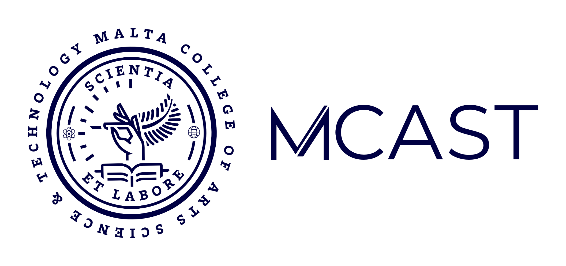 ASSESSMENT / EXAMINATION RESULT APPEAL FORM(Refer to Document 188 ‘College Academic Board Procedures’ for details on Institute Appeal Board (IAB) Procedure)You are strongly advised to keep a copy of your application form. Name and Surname: ________________________________________________ I.D. No.: _______________  Institute: _________________________________________________________ Year: __________________Course: __________________________________________________________ Semester: ______________ E-mail: _________________________________ Tel/Mobile: _______________________________________Nature of Appeal: (Tick the relevant box / boxes and explain, in space provided, reason for your appeal)All claims relating to extenuating circumstances must be supported by appropriate evidence and documentation. This evidence must be independent and must include all important details such as the nature and dates of the circumstances in question.  Signature of Student: _________________________________		Date: ________________ Unit TitleCriteria being appealedRequest for Revision of paperComment:Extenuating  Circumstances (evidence and details)Comment:Procedural and administrative errors on the part of MCAST (specify)Comment: